Załącznik nr 4 do Regulaminu rekrutacjiFORMULARZ ZGŁOSZENIOWY
do udziału w projekcie „Kooperacja – efektywna i skuteczna”realizowanym w ramach Programu Operacyjnego Wiedza Edukacja Rozwój współfinansowanym ze środków Unii Europejskiej  w ramach Europejskiego Funduszu SpołecznegoDOTYCZY: Szkolenia kompetencyjne CUS MIEJSCE: on-lineKryteria rekrutacji (proszę zaznaczyć odpowiednie pole)Czy na terenie gminy został utworzony CUS 	               TAK                                    NIE  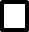 Czy gmina posiada diagnozę pod kątem utworzenia CUS      TAK                                    NIE  Czy gmina deklaruje utworzenie CUS                                         TAK                                    NIE  ...…………………………………. 		                                                                    ..………………………………….. 	Pieczęć instytucji 			                                                                 Podpis osoby upoważnionej do reprezentowania instytucji/podmiotuUWAGA !!! Wypełnia Realizator Projektu przeprowadzający rekrutację na szkolenieModuł I - Zarządzanie i organizacja usług społecznych (60 godzin dydaktycznych)Moduł II - Opracowywanie i realizacja indywidualnych planów społecznych (52 godziny  dydaktyczne)Moduł III - Organizacja społeczności lokalnej (57 godzin dydaktycznych)Termin: 09.05-27.06.2022Termin:10.05-21.06.2022Termin:12.05-30.06.2022Liczba osóbNazwa instytucji/podmiotu:Adres e-mail:Telefon:SPECJALNE POTRZEBY (proszę w odpowiednim miejscu zaznaczyć odpowiedź TAK lub NIE oraz jeśli zaznaczono odpowiedź TAK, określić jakie?)SPECJALNE POTRZEBY (proszę w odpowiednim miejscu zaznaczyć odpowiedź TAK lub NIE oraz jeśli zaznaczono odpowiedź TAK, określić jakie?)SPECJALNE POTRZEBY (proszę w odpowiednim miejscu zaznaczyć odpowiedź TAK lub NIE oraz jeśli zaznaczono odpowiedź TAK, określić jakie?)SPECJALNE POTRZEBY (proszę w odpowiednim miejscu zaznaczyć odpowiedź TAK lub NIE oraz jeśli zaznaczono odpowiedź TAK, określić jakie?)Pytania dotyczą udziału w formie zdalnej Pytania dotyczą udziału w formie zdalnej Pytania dotyczą udziału w formie zdalnej Liczba osóbZapewnienie alternatywnych form materiałów szkoleniowych, jakich?...................................................................................... TAK NIEZapewnienie usługi tłumacza migowego TAK NIEOcena formalnaOcena formalnaOcena formalnaOcena formalnaPrzynależność do grupy docelowej projektuPrzynależność do grupy docelowej projektu TAK NIEKompletność dokumentacji rekrutacyjnejKompletność dokumentacji rekrutacyjnej TAK NIESpełnia kryterium formalneSpełnia kryterium formalne TAK NIEPodpis pracownika ROPS